П О С Т А Н О В Л Е Н И Е                                                  от  06.09.2018  №  151 -пс. КалининоО предоставлении  разрешенияна отклонение от предельных параметров разрешенного строительстваВ соответствии со ст. 40 Градостроительного кодекса Российской Федерации, на основании заключения об итогах проведения публичных слушаний от 06.09.2018г. по вопросу «Предоставление разрешения на отклонение от предельных параметров разрешенного строительства, реконструкции объектов капитального строительства», администрация Калининского сельсовета ПОСТАНОВЛЯЕТ:1.Предоставить разрешения на отклонение от предельных параметров разрешенного строительства, реконструкции объектов капитального строительства  для земельных участков, расположенных по адресам:	Республика Хакасия, Усть-Абаканский район, с.Калинино, ул.Крылова,12,площадью 1490 кв.м, кадастровый номер 19:10:050158:19, под индивидуальное  строительство жилого дома,  расстояние между фронтальной границей  земельного участка и основным строением 6,74м;- Республика Хакасия, Усть-Абаканский район, д.Чапаево, ул.Красноярская,37 площадью 1521 кв.м кадастровый номер 19:10:050201:421, для ведения жилищного строительства,  расстояние между фронтальной границей участка и основным строением 4,55м и ;- Республика Хакасия, Усть-Абаканский район, д.Чапаево, ул.Строительная,18, площадью 2114 кв.м, кадастровый номер 19:10:050201:1598, под индивидуальное строительство жилого дома, расстояние между фронтальной границей земельного участка и основным строением ;- Республика Хакасия, Усть-Абаканский район, с.Калинино, ул.Студенческая,2А, площадью 1245 кв.м, кадастровый номер 19:10:050111:57, для эксплуатации жилого дома, расстояние между фронтальной границей земельного участка и основным строением   и  ,  расстояние от основного строения до границы соседнего участка со стороны ул.Трактовая,3  составляет .2. Опубликовать заключение об итогах проведения публичных слушаний в газете  «Усть-Абаканские известия» и разместить на официальном сайте в сети «Интернет».Глава Калининского  сельсовета                                                          И.А Сажин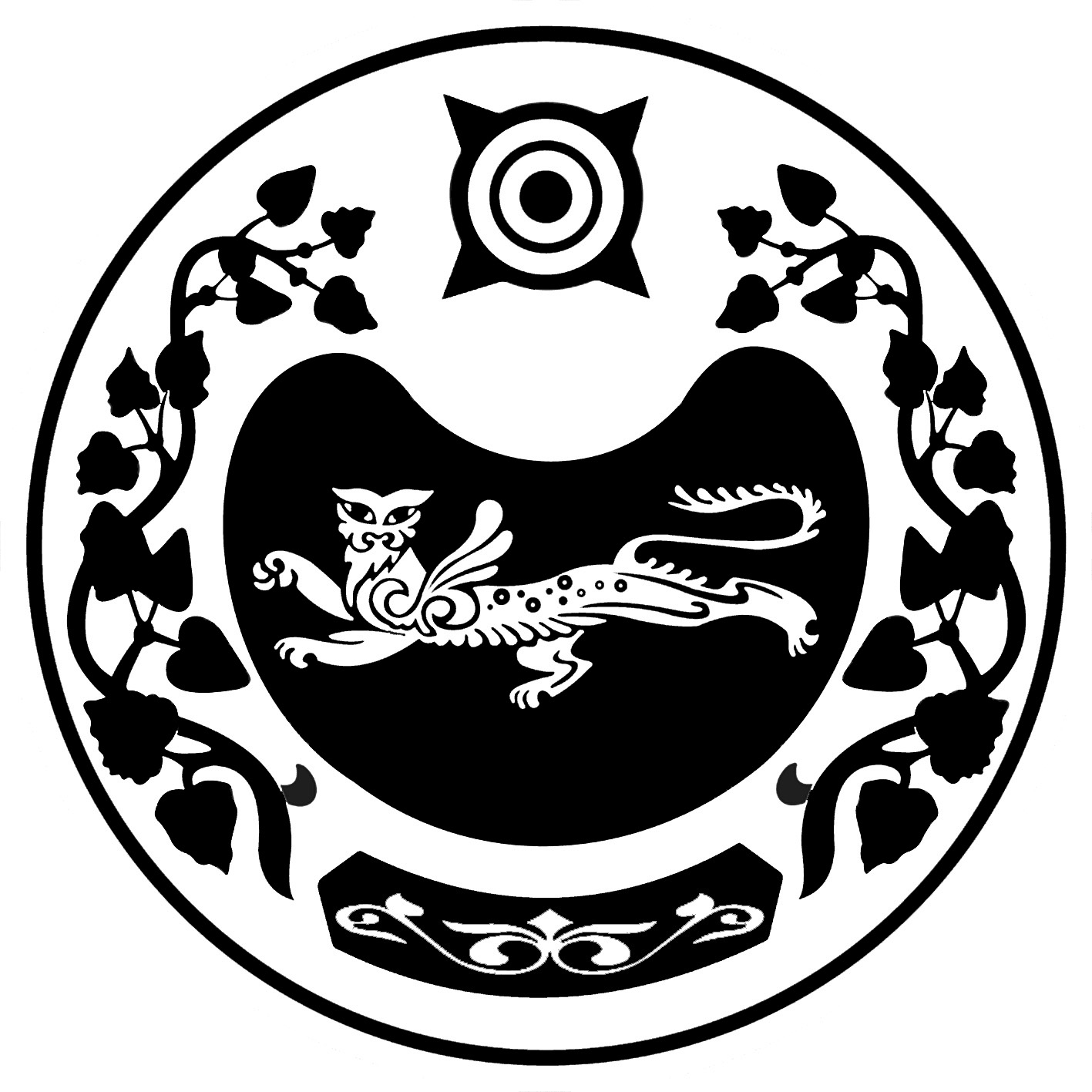 РОССИЯ ФЕДЕРАЦИЯЗЫХАКАС РЕСПУБЛИКААFБАН ПИЛТIРI  АЙМААТАЗОБА ПИЛТIРI ААЛ  ЧÖБIНIҢУСТАF ПАСТААРОССИЙСКАЯ ФЕДЕРАЦИЯРЕСПУБЛИКА ХАКАСИЯУСТЬ-АБАКАНСКИЙ РАЙОН	       АДМИНИСТРАЦИЯКАЛИНИНСКОГО СЕЛЬСОВЕТА